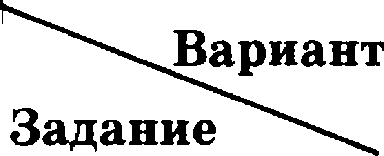 РАЗБОР BAPHAHTA 9Сократите дробьРетевие. 	50‘	5"°' 2“'Преобразуем выражение:   2‘  5"	= 2 5 = 10.5"  '  2“'Ответ: 10.Первую половину пути автомобиль проехал со скоростью 60 км/ч, а вторую — со скоростью 90 км/ч. Найдите ереднюю скорость автомобиля на протяжении всего пути.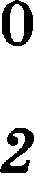 Решение.Пусть половина  трасеы  составляет  s  километров.  Тогда первуюполовину  трассы автомобиль  проехал ааS	часа,  а  вторую  — заяaca. 8начит, его средняя скорость в км/ч равна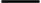 Ответ:  72 км/ч.2s	T2s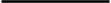 бО	9OПостройте	график    функции	у = z' — 2z + 1	и    определите,	прикаких  аначениях  m  прямая  у  =  m  имеет  с  графиком  ровно  триобщиеточки.Доказательство.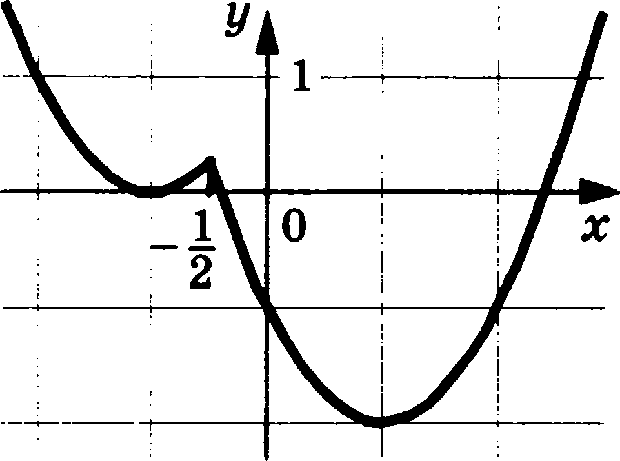 Построим   график   функции	у = z 2 + 2z + 1	при    график    функции	у = т 2 —2т —1	при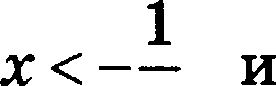 212Прямая у = ві имеет с графиком ровно три общие точки, если она проходит	через   вершину	первой   параболы   или   через   точку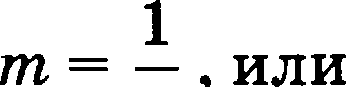 1  1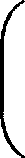 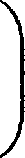 —— —2  4.Пол	аем,что	4= 0.Ответ: 0;  14Отрезки AB и CD являются хордами окружности. Найдите длину хорды CD, если AB = 18, а расстояния  от  цевтра  окружности  до  хорд AB и CD равны соответственно 12 и 9.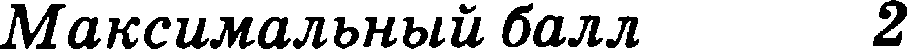 Ретевие.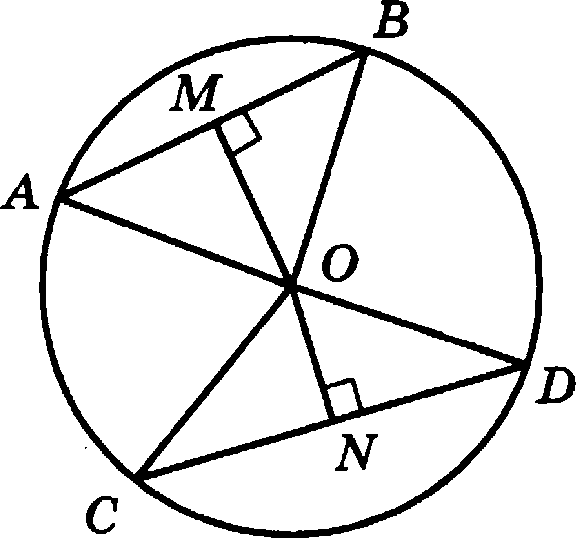 Пусть ОМ —— 12 и ON —— 9 — перпендикуля- ры к хордам AB и CD соответственно. Tpe- угольники MOB и COD равнобедренные, внвчнs, AT = MB и CN —— ND.Тогда  в прямоугольном  треугольнике MOBимеем:OB —— ОМ’ +2=     152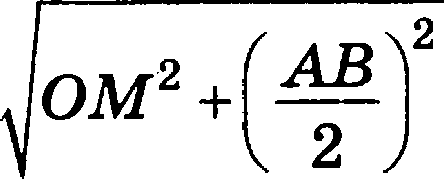 В прямоугольном треугольнике CON гипотенуза СО ——OB —— 15, откуда  CN —— OC   —ON’  ——12 .Получаем, что CD —— 2CN —— 24.Ответ: 24.Биесектриеы углов А и D трапеции ABCD перееекаютея в точке М, лежащей на стороне BC. Докажите, что точка М равноудалена от прямых ТВ, CD и CD.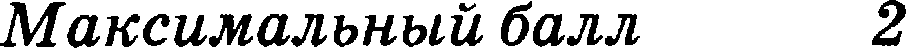 Доказательство.А	D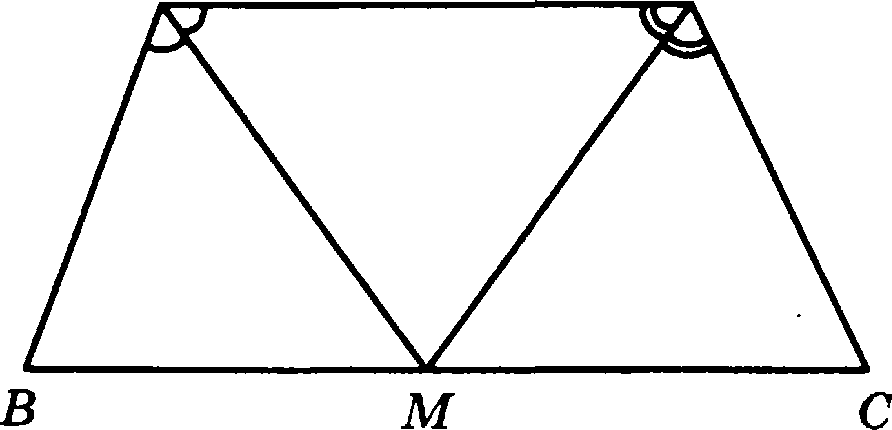 По свойетву биееектриеы угла точка М равноудалена от прямых ТВ и AD (так как лежит на биееектриее угла А) и равноудалена от прямъzх AD и CD (хвн как лежит па биееектриее угла D). Значит, хочнв М раВїїОудалена от всех трёх указанных прямых.В  треугольнйке ABC известны  длияы  сторон AB = 60, AC =   80,ТОЧКВ	Ц£ІНТЈЗ   ОКЈЗ   ШНОСТИ,    ОПИСВПНОЙ    ОКОЛО   ТЈЗО РОЛЬНИКї1ВВС. Прямая BD, перпендикулярная прямой AO, перееекает сторону CC в точке D. Найдите CD.Реюеаие.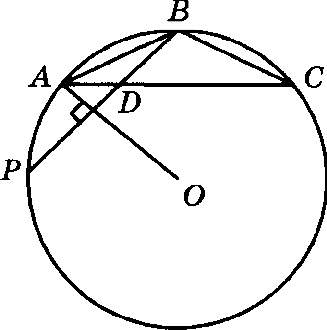 Пусть		продолжение		отрезка			BD		пв	точку		D	пересекает окружность, описанную около треугольника ABC в точке Р (см. рис.).	Тогда	хорда		BP	перпендикулярна	радиусу		OA	этой окружности.  Значит, точка А	середина дуги BP,  не содержащей вершину   С.   Отеюда  следует,		что		CD		—— UP				——		СВ (нвн вписанные	углы,	опирающиеся	на		равные	дуги).			Поэтому треугольники  ABD		и ACB		подобны   по  двум  углам (угол  А общий).Следовательно,AB   = AC,	откуда	AD =AC  = 45	иCD = CC— CD = 80—45 = 35 .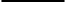 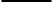 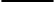 Ответ: 35.13,954,5242314470,78150,5506—37730788241390,950,811031213211168—12lzs—713911143215132,5160,12511713436,518398219620202321—5102224 xc /o72230;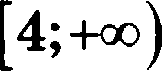 0;1424162426403Критерии  оцевки выполвевия заданияБаллыОбоснованно получен верный ответ2Решение доведено до конца,  но допущена  описка  илиошибка  вычислительного характера,  с её  учётом даль-нейшие шаги выполнены верно1Решение  не соответствует  ни одному  иа  критериев,  ne-речисленных  вышеМаксимапьньtїі баппКритерии оцевни вьшолвевия заданияБаллыХод решения задачи верный, получен верный ответ2Ход решения верный, все его шаги присутствуют, но допущеlза описка или ошибка вычислительного харак- тера1Решение  не  соответствует  ни одному  иа  критериев, ne-речисленных выше0fоксиэіольнъtй болл2Ери*ерииоцеахивытотаевиязвдааия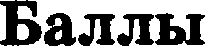 Ррафик построен верно, верно найдены искомые значе- ния параметра2Ррафик построен верно, но искомые значения парамет- ра найдены неверно или не найдены1Решение  не соответствует  ни одному  иа критериев, ne-речисленных выше0Іtритерии оцеини вьніолвевия  заданияБаллыХод решения верный, все его шаги выполнены пра- вильно, получен верный ответ2Ход решения вервый, все его шаги выполнены пра- вильно, яо даны веполнъте объяснения или допущена одна вычиелительная ошибка1Решение не соответствует ни одному из критериев, ne- речиеленвых   выте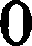 Еритерии  оцевки  вьвіолвевия заданияБаллыДоказательство вepuoe, все шаги обоеиованы2Доказательство в целом  верное,  но содержит неточно-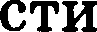 1Решение  не  соответствует  ни  одному  из  критериев, ne-речиелеиных выте$Максимальньиі  баки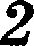 йрнтерии оцевни вътолвевия заданияБаллыХод решения  падачи верный, получен  верный ответ2Ход решения правильный, все его шаги присутствуют, но допущена ошибка или описка вычислительного ха- рактера1Ретиение не соответствует ни одному из критериев, ne- речисленных выuze0Максимальный бапл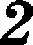 